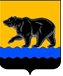 ГЛАВА ГОРОДА НЕФТЕЮГАНСКА постановлениег.НефтеюганскО награжденииВ соответствии с Положением о наградах и почётном                                          звании муниципального образования город Нефтеюганск, утвержденным решением Думы города Нефтеюганска от 31.10.2016 № 30-VI, представленным ходатайством первого заместителя главы города Нефтеюганска П.В.Гусенкова от 25.05.2024 № Исх-2904-4 постановляю:                                                                                                                    1.Наградить:1.1.Благодарственным письмом главы города Нефтеюганска:            1.1.1.за безупречную работу, вклад в организацию и проведение избирательной кампании по выборам Президента Российской Федерации на территории города Нефтеюганска:  2.Вручить лицам, указанным в пункте 1 настоящего постановления, подарочно-сувенирную продукцию, цветы согласно приложению к постановлению.3.Департаменту по делам администрации города (Филинова Н.В.) разместить постановление на официальном сайте органов местного самоуправления города Нефтеюганска.4.Контроль исполнения постановления оставляю за собой.Временно исполняющий полномочияглавы города Нефтеюганска	                                                               Н.С.Халезова                          Приложение к постановлению главы города        от 06.06.2024 № 60Подарочно-сувенирная продукция, цветыот 06.06.2024             № 60Адарчук Евгению Михайловну-председателя участковой избирательной комиссии № 245;Александрова Феликса Викторовича-председателя участковой избирательной комиссии № 231;БычковуЕлену Сергеевну-председателя участковой избирательной комиссии № 220;ВалиевуЛэллу Муллануровну-председателя участковой избирательной комиссии № 223;Гурьянову Ирину Александровну-председателя участковой избирательной комиссии № 249;ЕвсиковуЮлию Федоровну-председателя участковой избирательной комиссии № 242;Ивахненко Игоря Юрьевича-председателя участковой избирательной комиссии № 253;Крошку Алёну Олеговну-председателя участковой избирательной комиссии № 250;Лаврищеву Александру Петровну-председателя участковой избирательной комиссии № 254;Леонова Романа Сергеевича-председателя участковой избирательной комиссии № 240;Литвинову Ирину Игоревну-председателя участковой избирательной комиссии № 239;Медведчикову Дарью Юрьевну-председателя участковой избирательной комиссии № 215;Мехоношину Марию Евгеньевну-председателя участковой избирательной комиссии № 228;Мутовкину Елену Николаевну-председателя участковой избирательной комиссии №234;Никитина Илью Борисовича-председателя участковой избирательной комиссии № 237;Никитину Ольгу Алексеевну-председателя участковой избирательной комиссии № 235;Орешкину Марию Александровну-председателя участковой избирательной комиссии № 233;Перевалова Павла Олеговича-председателя участковой избирательной комиссии № 248;Поступальского Сергея Викторовича-председателя участковой избирательной комиссии № 258;ПоткинуИрину Владимировну-председателя участковой избирательной комиссии № 216;РепкинуНаталью Анатольевну-председателя участковой избирательной комиссии № 238;Саитова Альберта Рахматулловича-председателя участковой избирательной комиссии № 243;Саможину Валентину Дмитриевну-председателя участковой избирательной комиссии № 218;СеменцовуАнтонину Игоревну-председателя участковой избирательной комиссии № 217;СкориновуДарью Юрьевну-председателя участковой избирательной комиссии № 224;Толстунову Валентину Петровну-председателя участковой избирательной комиссии № 257;Фазульянову Ирину Ильсуровну-председателя участковой избирательной комиссии № 227;Хузину Анну Геннадьевну-председателя участковой избирательной комиссии № 232;Шелест Олесю Михайловну-председателя участковой избирательной комиссии № 241;Юрченко Ольгу Анатольевну-председателя участковой избирательной комиссии № 221;Якушеву Веронику Васильевну-председателя участковой избирательной комиссии № 219.№ п/пНаименованиеКоличество (штук)Деревянная рамка31Роза (70 см)31